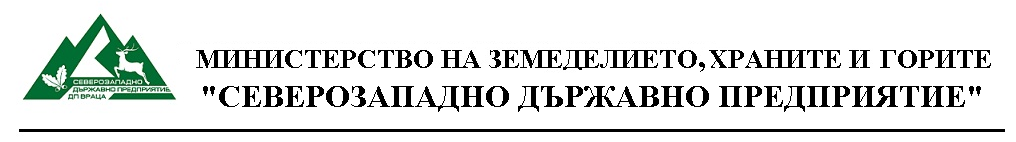 УКАЗАНИЯІ. ОПИСАНИЕ НА ПРЕДМЕТА НА ПОРЪЧКАТА1.1. Предмет на настоящата поръчка е избор на изпълнител на поръчка с предмет: „Доставка на хранителни продукти и напитки за нуждите на СЗДП - ЦУ за срок от 12 месеца” по реда на Глава ХХVІ от ЗОП.1.2. Технически параметри на поръчката:Забележка: Видовете хранителни продукти и напитки са прогнозни и не обвързват Възложителя със задължителното им усвояване след сключване на договора между Възложителя и Изпълнителя. Същите се изпълняват според възникналата
необходимост от доставката им. Изпълнението на доставките се извършва единствено и само след заявка от страна на ВЪЗЛОЖИТЕЛЯ, при възникнала необходимост от тях, съгласно посочените условия и до максималния финансов ресурс определен от ВЪЗЛОЖИТЕЛЯ.		1.3. ПРОГНОЗНА СТОЙНОСТ БЕЗ ДДС: 5000.00 лв. (Пет хиляди) без ДДС.  1.4. Срокът за изпълнение на поръчката е до 12 (дванадесет) месеца или до достигане на максималния финансов ресурс, определен от ВЪЗЛОЖИТЕЛЯ (5000.00 лв. без ДДС).II. УСЛОВИЯ И РЕД ЗА ПОДАВАНЕ НА ОФЕРТИТЕ2.1. Офертите трябва да бъдат представени в запечатана непрозрачна опаковка в деловодството на СЗДП ДП Враца, на адрес: гр. Враца 3000, бул. „Христо Ботев” № 2, етаж 3, в срока определен в Обявата.2.2. Върху опаковката участникът следва да посочи предмета на поръчката, наименование на участника, адрес за кореспонденция, телефон и електронен адрес.III. ИЗИСКВАНИЯ КЪМ ОФЕРТИТЕ3.1. Всеки участник в обществената поръчка има право да представи само една оферта.3.2. Офертата следва да бъде изготвена в съответствие с изискванията на Възложителя.3.3. Офертата трябва да бъде подписана от лице, което представлява участника съгласно търговската регистрация на участника или от изрично упълномощено за това лице.	3.4. Всички документи в офертата следва да бъдат на български език, без поправки и/или изтривания.IV. КВАЛИФИКАЦИОННИ ИЗИСКВАНИЯ КЪМ ИЗПЪЛНИТЕЛИТЕ4.1. Участник в процедурата може да бъде лице по чл. 10 от ЗОП - всяко българско или чуждестранно физическо или юридическо лице, или техни обединения, както и всяко друго образувание, което има право да изпълнява доставки, съгласно законодателството на държавата, в която то е установено. 4.2. Участниците трябва да притежават валидно Удостоверение за регистрация по чл. 12 от Закона за храните на складовото и/или хладилното помещение, обхващащо всички групи продукти по настоящата процедура, издадено от Областната дирекция по безопасност на храните или съответното РЗИ.4.3. Участникът да разполага с необходимата техническа обезпеченост за изпълнение предмета на поръчката.4.4. Отстраняване на участници: при изготвяне на офертата не е изпълнил обявените от възложителя условия; представил е непълна и/или несъответстваща на изискванията на Възложителя оферта и/или ценовото му предложение надвишава посочения пределен финансов ресурс на Възложителя за изпълнение на поръчката. Прилагат се и основанията за отстраняване, посочени в чл. 54, ал. 1, т. 1 - 5 и 7 от ЗОП.4.5. Не се допуска разделяне на поръчката. Участниците следва да предложат доставка на всички храни, напитки и продукти за топли напитки, съгласно спецификацията на Възложителя.V. ИЗИСКВАНИЯ КЪМ ИЗПЪЛНЕНИЕТО НА ПОРЪЧКАТА5.1. Предлаганите артикули да са в срок на годност (не по - малко от 80% остатъчен срок на годност към момента на доставката).5.2. Доставките, следва да се извършат в максимален срок до 24 (двадесет и четири) часа след подадена изрична писмена заявка по електронна поща. Доставката се извършва на адрес: гр. Враца 3000, бул. „Христо Ботев” № 2, ет. 3. 	5.3. Посочените в техническата спецификация артикули са прогнозни и дават възможност на Възложителят да се възползва от тях при необходимост до посоченият прогнозен финансов ресурс  в Обявата, а именно не повече от 5000.00 лв. (Пет хиляди лева) без вкл. ДДС 	5.4. Участниците са длъжни да посочат единична цена за всеки един от посочените артикули съгласно одобрената „ТЕХНИЧЕСКА СПЕЦИФИКАЦИЯ”,  неразделна част от настоящата документация на обявата, с включени всички разходи свързани с изпълнението на доставките.ЗАБЕЛЕЖКА: Непосочването на единична цена на някой от изброените в одобрената „СПЕЦИФИКАЦИЯ” артикули към настоящата обява е основание за отстраняване на участниците.5.5. Предложената крайна единична цена за всеки конкретен артикул включва всички разходи на изпълнителя, свързани с изпълнението на поръчката. 	5.6. Участниците трябва да притежават кадрови ресурс – служител/служители за изпълнение на поръчките, които да отговарят за приемане за заявките и извършване на доставките и да бъдат ангажирани през целия период на изпълнение (посочват се лицата пряко ангажирани с дейността). 5.7. Количество и стойност на всяка отделна доставка:- количеството на всяка отделна доставка се извършва единствено и само след заявка от страна на ВЪЗЛОЖИТЕЛЯ (няма ограничение в количеството, може да бъде направена заявка и за един артикул), при възникнала необходимост от тях, съгласно посочените условия и до определеният максимален финансов ресурс, определен от ВЪЗЛОЖИТЕЛЯ;- няма ограничение в  количеството и стойността на всяка отделна доставка (т.е. доставка може да бъде извършена и за минимална стойност).5.8. Начин на плащане:- заплащането на всяка отделна доставка ще се извършва въз основа на единични цени, съгласно ценовото предложение на кандидата, като същите са фиксирани и не подлежат на завишаване през периода на изпълнение на договора, в рамките на предвидения от възложителя финансов ресурс.-  Плащанията ще се извършват по банков път и съгласно условията на договора, в срок до 10 (десет) дни след извършена доставка и представена фактура от страна на Изпълнителя.VI. МИНИМАЛНИ ИЗИСКВАНИЯ КЪМ ДОСТАВКИТЕ:6.1. Предлаганите хранителни продукти трябва да са безопасни, годни за консумация и неувреждащи здравето на хората по смисъла и в съответствие с чл. 20 от Закона за храните. Хранителните продукти да отговарят на:- Закона за храните;- Наредба за изискванията за етикирането и представянето на храните;- Доставяните хранителни продукти задължително следва да бъдат придружени от сертификати за произход, сертификати за качества (напр. документ за произход, декларация за съответствие, удостоверение за качество, търговски документ, сертификат за контрол на храни от акредитирана лаборатория за изпитване на хранителни продукти, търговски листове за качество и произход и др.) и означен срок на годност на продуктите, като трябва да имат не по - малко от 80% остатъчен срок на годност към момента на доставката;6.2. Опаковката на продуктите да отговаря на изискванията на Закона за храните и действащата Наредба за изискванията за етикирането и представянето на храните и да гарантира възможността им за съхранение при обичайните за вида продукт условия.6.3. Хранителните продукти и напитки следва да отговарят на български държавни стандарти за качество, български стандарти, които въвеждат европейски, международни стандарти, европейски технически одобрения или общи технически документации, или еквивалентно.  VII. СЪДЪРЖАНИЕ НА ОФЕРТАТАОфертата следва да съдържа следните документи, които се поставят в запечатан, непрозрачен плик:7.1. Оферта по образец;7.2. Декларация по чл. 97, ал. 5 от ППЗОП - по образец;7.3. Удостоверение за регистрация по чл. 12 от Закона за храните на складовото и/или хладилното помещение, обхващащо всички групи храни по настоящата процедура, издадено от Областната дирекция по безопасност на храните или съответното РЗИ (заверено копие с надпис „Вярно с оригинала”, подпис от оправомощено лице и мокър печат на участника).7.4. Техническо предложение - по образец.	7.5. Ценово предложение, съгласно образеца към документацията. Предложената цена следва да бъде посочена в лева и да включва всички преки и непреки разходи за изпълнение на поръчката, без ДДС.7.6. Декларация за запознаване с условията и приемане на договора - по образец.  VIII. СРОК ЗА ПОЛУЧАВАНЕ НА ОФЕРТИТЕОферти се приемат всеки работен ден от 8.30 часа до 17.00 часа в административната сграда на СЗДП, намираща се на адрес гр. Враца, бул. „Христо Ботев” № 2, ет. 3. Крайният срок за получаване на офертите е посочен в обявата.  Комуникацията между страните ще се осъществява по ел. път по реда на закона за електронните съобщения и ел. подпис, с куриер, по пощата чрез писмо с обратна разписка или връчване на участника.  Представените оферти ще бъдат отворени на посочените в обявата дата и час в административната сграда на предприятието, намираща се на адрес: гр. Враца, бул. „Христо Ботев” № 2.  Срок на валидност на офертата - не по - кратък от 30 дни от крайният срок за депозиране на оферти.  IX. РАЗЯСНЕНИЯ ПО ДОКУМЕНТАЦИЯТА ЗА УЧАСТИЕ  При писмено искане, направено до три дни преди изтичането на срока за получаване на оферти, ВЪЗЛОЖИТЕЛЯТ е длъжен най-късно на следващия работен ден да публикува в профила на купувача писмени разяснения по условията на обществената поръчка.X. ОЦЕНКА НА ОФЕРТИТЕОценката и класирането на подадените оферти, както и определянето на изпълнителя на обществената поръчка, ще се извършва от назначената от ВЪЗЛОЖИТЕЛЯ комисия.Заседанието на комисията е публично при отваряне на офертите и на него могат да присъстват участниците или техни упълномощени представители, както и представители на средствата за масово осведомяване и други лица при спазване на установения режим за достъп до сградата, в която се извършва отварянето.Работата на комисията е съгласно разпоредбите на Глава Пета, Раздел VІІ и VІІІ от ППЗОП.Офертите на участниците ще се оценяват и класират според критерия „НАЙ-НИСКА ЦЕНА“. На първо място се класира кандидатът предложил най-ниска обща цена за извършване на доставката без включен ДДС.Комисията съставя протокол за разглеждането и оценка на офертите и за класирането на участниците.XI. СКЛЮЧВАНЕ НА ДОГОВОР11.1. ВЪЗЛОЖИТЕЛЯТ сключва писмен договор с избрания ИЗПЪЛНИТЕЛ на обществената поръчка по представения към документацията проект на договор, след утвърждаване от ВЪЗЛОЖИТЕЛЯ на протокола на комисията за получаването, разглеждането и оценката на офертите и за класирането на участниците.11.2. В договора за възлагане на обществената поръчка ще бъдат включени всички предложения от офертата на класирания на първо място участник, въз основа на която е определен за Изпълнител.	11.3. При подписване на договора определеният изпълнител следва да представи документите, посочени в чл. 58, ал. 1, т. 1 и 2 от Закона за обществените поръчки. Документите се представят под формата на оригинал или заверено копие.	11.4. ВЪЗЛОЖИТЕЛЯТ може последователно да предложи сключване на договор при условията, посочени в т. 11.1., 11.2. и 11.3. от настоящия раздел „Сключване на договор” с участника, класиран на второ място, когато участникът, който е имал право да сключи договора: 	11.4.1. Откаже да сключи договор.	11.4.2. Не представи някои от документите по чл. 58, ал. 1, т. 1 и 2  от Закона за обществените поръчки.	11.4.3. Не отговаря на изискванията на чл. 54, ал. 1, т. 1 - 5 и 7 от ЗОП.№АРТИКУЛМерна единицаПрогнозно количествоI.ХРАНИКУТИЯ/ПАКЕТЗахар бялаЗа пакет от 400 пакетчета по 5 гр.20Захар кафяваЗа кутия от 100 пакетчета по 5 гр.20II.НАПИТКИТУБА/СТЕКМинерална водаЗа туба от 5 литра 300Минерална водаЗа стек от 12 бр. х 0,5л.120Минерална водаЗа стек от 6 бр. х 1,5 л. 50Минерална водаЗа туба от 19 литра 360III.ПРОДУКТИ ЗА ТОПЛИ НАПИТКИПАКЕТ/КУТИЯКафе  на зърно за еспресоЗа пакет от 500 гр.170Чай филтър /билков, черен, плодов/За кутия от 20 бр.50Сметана доза – сухаЗа кутия от 80 броя пакетчета по 2.5 гр.160Сметана доза – течнаЗа пакет от 10 капсули по 10 гр.200